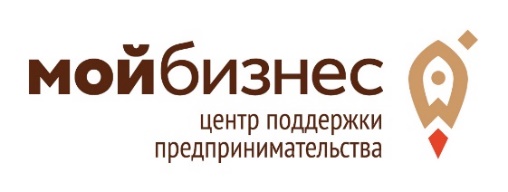 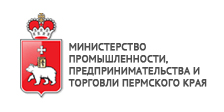 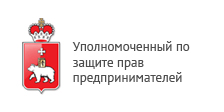 СеминарРиск – ориентированный подход при проверке работодателей Государственной инспекцией трудаСеминар ориентирован на информирование участников о порядке проведения инспекционных проверок ФИТ по соблюдению трудового законодательства, об ответственности работодателей и должностных лиц за нарушение трудового законодательства, об основных требованиях к ведению кадровой документации; о порядке внедрения профессиональных стандартов в различных отраслях экономической деятельностиДата: «22» ноября 2018 годаМесто: г. Пермь, ул. Куйбышева, 14 – Культурно-деловой центрВремя: 10.00-16.00РегистрацияВедущий лектор: Сапрыкин Евгений Александрович, практикующий юрист (специализация: трудовое право), руководитель практики по трудовым спорам Консалтинговой группы «БАЗИС», автор семинаров, статей и учебных пособий по вопросам трудового праваТезисы семинара:Перечень документов и требований, предъявляемых к кадровой документации при проверкахНормативные правовые акты, регламентирующие порядок осуществления проверок.Права и обязанности сторон в ходе проверок.Перечень документов, предъявляемых работодателем при проверке ГИТ.Оформление результатов проверки.Возможность оспаривания протоколов, решений, актов проверяющих.Основные нарушения, выявляемые в ходе проверокНедостатки положений локально нормативных актов, условий коллективного договора. Нарушения в соблюдении режима труда и отдыха, сроках выплаты з/пл. Нарушения в привлечении к дисциплинарной ответственности.Нарушения при приеме на работу,  переводе, увольнении, оформлении отпусков, командировок и др.Нарушения исполнения обязательных требований охраны труда работников: инструктажи, должностные инструкции, медицинские осмотры, журналы, карточки  учета средств защиты, оформление несчастных случаев.Обязательность проведения специальной оценки условий труда.Ответственность работодателя за нарушение норм трудового права, последние изменения в КоАП РФДействующие нормы законодательства РФ, касающиеся административной и уголовной ответственности работодателя за нарушение норм трудового права.Размеры санкций.Проверка (анализ) трудовых договоров: что должно быть и на что смотрят инспекторыТребования по содержанию трудового договора. Порядок заключения, изменения, прекращения. Обязательность указания: заработной платы, трудовой функции, гарантий и компенсаций за работу с вредными и /или опасными условиями труда.Виды договоров (бессрочные, срочные-проверка на законность заключения). Договоры с иностранными гражданами.  Договоры с инвалидами, совместителями. Связанность трудовых договоров и отдельных пунктов положений и ЛНА.Применение профессиональных стандартов, отражение в кадровой документации.Проверка (анализ) обязательных локально нормативных актов, распорядительных документов, журналовСодержание обязательных ЛНА, согласно требованиям законодательства: Правила внутреннего трудового распорядка, Положение об оплате труда и премировании, Положение о  персональных данных работников. Оформление, принятие, утверждение, содержание, ознакомление работниковОбязательные Журналы: по трудовым книжкам, движению бланков трудовых книжек,  командировкам, проверкамОформление руководителей и уполномоченных лиц (приказы, трудовые договоры, доверенности)Локально нормативные акты  в зависимости от специфики деятельности компании: положение об аттестации, командировках и пр.